Plan de desempeño del estado de OregonBajo la Ley de Educación para Personas con Discapacidades de 2004 (IDEA), el Departamento de Educación de Oregon (ODE) debe presentar un Plan de Desempeño Estatal (SPP) de seis años a la Oficina de Programas de Educación Especial (OSEP). La OSEP ha desarrollado medidas clave de desempeño, conocidas como indicadores, para medir tanto el cumplimiento como los resultados. La OSEP establece los objetivos para los indicadores de cumplimiento y el ODE establece los objetivos para los indicadores de resultados. El SPP debe incluir objetivos para cada indicador de resultados. El ODE informa sobre el progreso realizado hacia estos indicadores cada año en el Informe de desempeño anual (APR). Cada seis años, la ODE debe revisar los objetivos de resultados e involucrar a los socios clave en el desarrollo de nuevos objetivos. Actualmente, el ODE está buscando información relacionada con los indicadores para los cuales se deben establecer objetivos y llevará a cabo una sesión de información pública para discutir los datos relacionados con este indicador en diciembre de 2021. Por favor, consulte la página web del Plan de desempeño estatal y los informes anuales de educación especial de ODE para obtener más información y para registrarse para la sesión de comentarios del público. También puede proporcionar información sin asistir a la sesión a través de esta encuesta. ¿Qué mide este indicador y por qué es importante?El indicador B4 se divide en dos categorías. El indicador B4A es un indicador de desempeño que aborda una Educación Pública Apropiada y Gratuita (FAPE) en el Ambiente Menos Restrictivo (LRE) midiendo el porcentaje de distritos que tienen una discrepancia significativa en la tasa de suspensiones y expulsiones de más de 10 días en una escuela. año para niños con IEPs (Programas de Educación Individualizados). El indicador B4B mide las tasas de suspensión y expulsión por raza/etnia, es un indicador de cumplimiento y requiere una meta del 0%. El indicador B4 es un indicador de equidad crítico que examina la tasa de suspensión / expulsión de niños con discapacidades en comparación con la tasa de suspensión/expulsión a nivel de distrito para niños sin discapacidades. Habla de la capacidad de Oregon para educar a los niños que experimentan una discapacidad sin utilizar una disciplina excluyente.¿Cuál es la fuente de datos para el indicador 4?El indicador B4 (tanto B4A como B4B) utiliza los datos de disciplina del estado, incluido el análisis del estado de los datos de disciplina del estado recopilados según la sección 618 de IDEA. La discrepancia se puede calcular comparando las tasas de suspensiones y expulsiones de niños con IEPs con las tasas de niños sin discapacidades dentro de la LEA o comparando las tasas de suspensiones y expulsiones de niños con IEPs entre las LEAs dentro del estado. En Oregon, estos datos se calculan comparando las tasas de suspensiones y expulsiones de niños con IEP con las tasas de niños sin discapacidades dentro de la LEA.¿Es necesario establecer o restablecer la línea de base para este indicador?Sí, ODE propone usar el objetivo establecido más recientemente (62.00%, en 2019) como una nueva línea de base para este indicador para el Plan de Desempeño Estatal del AF 2020-2025.¿Cómo se ha desempeñado Oregon a lo largo del tiempo?¿Cuáles son los nuevos objetivos?El ODE no establecerá nuevos objetivos hasta que tengamos noticias de nuestros socios. Hay varias formas de establecer nuevos objetivos. Podría ser una disminución porcentual, comenzar con el final del juego en mente o examinar las tendencias a lo largo del tiempo y hacer predicciones basadas en las tendencias. Alguna información útil sobre cómo establecer objetivos:Los objetivos están destinados a respaldar mejores resultados y consecuencias para los niños y las familias. Deberían estar al alcance pero aún mostrar crecimiento. El cambio lleva tiempo. Los objetivos se pueden crear con este entendimiento en mente. Por ejemplo, los objetivos pueden permanecer iguales durante varios años seguidos y luego disminuir ligeramente durante el año objetivo final (año fiscal 2025). Alternativamente, los objetivos podrían mostrar una ligera disminución cada año.Los datos de disciplina del año fiscal 2020 y el año fiscal 2021 se ven afectados por COVID-19.Ejemplo A para objetivos B4A: Año de línea de base 2019 con un objetivo del 62% El ejemplo A muestra una mejora gradual.Ejemplo B para objetivos B4A: Año de línea de base 2019 con un objetivo del 62%El ejemplo B muestra una mayor mejora.Si necesita más información para proporcionar su opinión, comuníquese con:
Lisa Bateman, especialista en educación, en  lisa.bateman@state.or.us.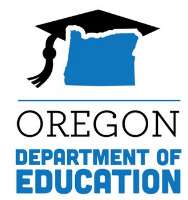 Plan de desempeño estatal (SPP)Hoja de datosIndicador B4A: Suspensión y expulsiónPlan de desempeño estatal (SPP)Hoja de datosIndicador B4A: Suspensión y expulsiónPlan de desempeño estatal (SPP)Hoja de datosIndicador B4A: Suspensión y expulsiónPlan de desempeño estatal (SPP)Hoja de datosIndicador B4A: Suspensión y expulsiónAños fiscales2016201420152016201720182019Objetivo ≤Línea de base7.20%6.70%68.65%68.15%67.65%62.00%Data62.96%13.71%8.63%62.96%66.67%53.13%67.74%Años fiscales202020212022202320242025Objetivos 4A ≤62.00%62.00%61.75%61.50%61.25%61.00%Años fiscales202020212022202320242025Objetivos 4A ≤62.00%62.00%61.50%61.25%61.00%60.50%